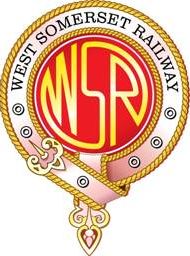    Job Application FormPersonal details Education and Qualifications Employment History ReferencesThe West Somerset Railway Plc we will not request references from your previous employers without your consent.  Please note that receipt of satisfactory references covering the previous 3 year period is a requirement of a position with the Company.DeclarationI confirm that all the information given by me on this form is correct and accurate and I understand that if any of the information provided is later found to be false or misleading, any offer of employment may be withdrawn or position terminated.Please email your application to hr@wsrail.net.Vacancy title:Please tell us where you heard about this job:Last name:First name:Address:Home Telephone No.Mobile No.Email address:National Insurance No.Are you free to remain and take up employment in the UK?YesNoYou may be required to provide appropriate documentary evidence of this.You may be required to provide appropriate documentary evidence of this.You may be required to provide appropriate documentary evidence of this.You may be required to provide appropriate documentary evidence of this.You may be required to provide appropriate documentary evidence of this.You may be required to provide appropriate documentary evidence of this.Have you previously worked or volunteered for the West Somerset Railway?  If “Yes”, please give details below.Driving Licence (if relevant to the post applied for)Driving Licence (if relevant to the post applied for)Driving Licence (if relevant to the post applied for)Driving Licence (if relevant to the post applied for)Driving Licence (if relevant to the post applied for)Driving Licence (if relevant to the post applied for)Do you hold a full, clean, and valid UK driving licence?YesNoIf “No”, please give details below.If “No”, please give details below.If “No”, please give details below.If “No”, please give details below.If “No”, please give details below.If “No”, please give details below.Convictions/DisqualificationsUpon offer of employment we reserve the right to request a Disclosure and Barring Service check at standard level and this disclosure will include details of cautions, reprimands or final warnings as well as convictions.  Please provide below details of any convictions which are not spent under the terms of the Rehabilitation of Offenders Act 1974.Please give details of your education and courses, starting with the most recent first:Please give details of your education and courses, starting with the most recent first:Please give details of your education and courses, starting with the most recent first:Establishment (School, College, University)Grade and qualificationDate obtainedTraining and DevelopmentPlease use the space below to give details of any training or non-qualification based development which is relevant to the post and supports your application.Training CourseNature of training and length of courseDate undertakenCurrent membership of any Professional Body or OrganisationPlease give details below:Please give details of your employment (paid or unpaid) for the last 3 years, starting with the most recent first:Name of Employer:Address:Position held:Starting Date:Leaving Date:Reason for leaving:Salary:Period of notice required:Brief description of duties and responsibilities:-Name of Employer:Address:Position held:Starting Date:Leaving Date:Reason for leaving:Salary:Brief description of duties and responsibilities:-(continue overleaf if required)If you have had other employment during the last 3 years, or past employment, or skills not mentioned elsewhere in this application which you think is relevant to this post, please provide details on a separate sheet and attach to this application.Please tell us why you applied for this job and why you are the best person for the job.Please give the names and addresses of two referees:Name:Name:Job Title:Job Title:Organisation:Organisation:Address:Address:Contact No.Contact No.Email:Email:How is this person known to you?How is this person known to you?How is this person known to you?How is this person known to you?Signed:                                  Date:     